CAREER OBJECTIVE:		To be associated with an esteemed organization that offers me sample opportunities to explore my knowledge in achieving excellence and enables me to enhance my skill to contribute for the organization’s growth.EDUCATIONAL QUALIFICATION:STRENGTHS:				Positive AttitudeEasily adaptable to any working EnvironmentStrong determination in doing any work  Hard workingCOMPUTER SKILLS:
                                                Operating Systems	: MS Dos                          Packages			: Microsoft Office package   (Office, PowerPoint, Excel etc.): Database Management SystemMAJOR SUBJECTS:In MBA specialization I took Human Recourse where I have studied with the problems related to people such as training, employing, workers benefits, compensation, organization development, safety, administration, workers motivation and performance management etc.During my B Sc Degree I took the major subject as Statistics where I studied the science of effectively utilizing numerical data associated to groups of individuals or experiments. Also I have learnt subjects under this degree are quantitative analysis, math and data interpretation etc.PERSONAL PROFILE:Date of birth				:	27 May 1992Marital Status			:	MarriedLanguage known			: 	English, Telugu, & Tamil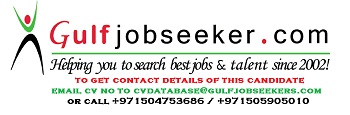 Gulfjobseeker.com CV No: 1471224QualificationInstituteBoard / UniversityPeriod %M.B.AST.ANN’S ENGINEERING College, Vetapalem, IndiaJNTUK University2013-1475.6%Degree B.ScN.N.S VIDYA DEGREE College, Chirala, IndiaA.N.U  University2010-1260 %Intermediate Secondary EducationVIGNANABHARATHI Jr College, chirala, IndiaBoard of Intermediate 2008-0972.4 %S.S.CRAVINDRA  School,perala, IndiaBoard of Secondary Education  200753.3%